SELITVE EVROPEJCEVVZROKI ZA SELITVEVzroki za selitve:-----ZDA:Izseljevanje revežev so spodbujale oblasti, saj so takoSelitev Evropejcev v ZDA v 19.st. je potekala v dveh valovih:--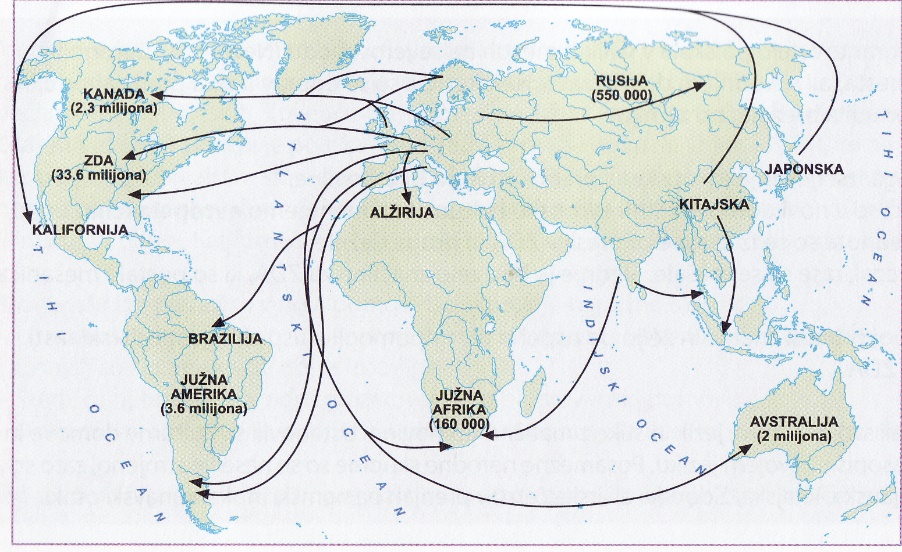 POSLEDICE MOŽIČNEGA IZSELJEVANJA EVROPEJCEVV ZDA je večina emigrantov  delo poiskala v Nekateri so se odpravili Posledice množičnega izseljevanja evropskega prebivalstva so bile številne:---Priseljenci so ohranjali Ustanovili soPosamezne narodne skupine so se naselileIZSELJEVALE SO SE PREBIVALCI SLOVENSKIH DEŽELSlovenci so se najprej selili  v Večina Beneških Slovencev se je izselilaGlavni val izseljevanja je potekalNajvečje naselbine Slovencev so nastale v ZDA:Slovenski izseljenci so v novi domovini gojili svojo narodno kulturo:----Slovenskim izseljencem so v novi domovini pomagaliIrenej Friderik Baraga: